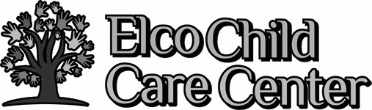 I ___________________________________ read and understood the Elco Child Care Center LLC Parents Handbook.Parent Signature_____________________________________ Date_________________Staff Signature_______________________________________ Date_________________